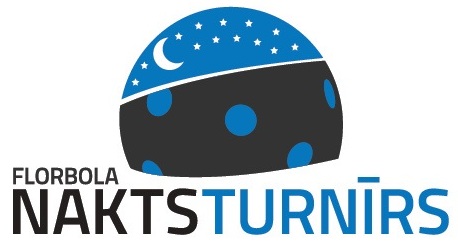 Latvijas Universitātes studentu un darbinieku florbola turnīra''LU pavasara Florbola nakts 2019’’NolikumsMērķi un uzdevumiPopularizēt florbolu Latvijas Universitātē kā spēli, aktīvu atpūtu, veselīgu dzīvesveidu, ar pārliecību, ka florbols ir iecienīta komandu sporta spēle, kura ir viegli pieejama un spēlējama jebkurā vietā un laikā. Veicināt florbola atpazīstamību LU studentu un darbinieku vidū. Veicināt LU studentu florbola izaugsmi. Apzināt visus LU florbolistus (studentus un darbiniekus), lai izveidotu spēcīgu LU florbola izlasi. Noskaidrot „LU florbola nakts turnīra” ieguvējus florbolā.Vieta un laiksTurnīrs norisināsies Elektrum Olimpiskajā Sporta centrā (Grostonas ielā 6b), sporta spēļu zālē.Turnīrs norisināsies 2019 .gada 25. aprīlī, no plkst. 23:00 – 02:00;Maksimālais komandu skaits ir 16 (sešpadsmit) komandas.Sacensību vadībaSacensības organizē Latvijas Universitātes Sporta centrs (LU SC). Sacensības atbalsta Latvijas Universitātes Studentu padome (LU SP). Sacensības vada LU SC.DalībniekiTurnīrā piedalās LU klātienes un neklātienes studenti, tai skaitā maģistranti un doktoranti, kā arī darbinieki.Fakultāti drīkst pārstāvēt vairākas komandas. Katra komanda iesniedz pieteikumu ar minimums 7 (septiņiem) un maksimums 10 (desmit) spēlētājiem. Katrā komandā jābūt vismaz vienai sievietei.Pastāv ierobežojumi Latvijas čempionātā (LČ) florbolā spēlējošiem studentiem. Vienā komandā drīkst spēlēt ne vairāk kā:2 LČ Elvi vīriešu līgas spēlētāji,2 Pirmās līgas spēlētāji.Komanda drīkst piesaistīt vārtsargu, kurš ir citas augstskolas students.Sacensību noriseSacensības tiek sarīkotas atbilstoši “LU pavasara Florbola nakts 2018” nolikumam un spēkā esošajiem Starptautiskās Florbola Federācijas noteikumiem. Komandas sacenšas vienādos sastāvos 5 pret 5 plus vārtsargi. Komandām obligāti ir jābūt savi vārtsargi. Uz laukuma visu laiku jāatrodas vismaz vienai sievietei. Spēles laikā ir atļauts neierobežots spēlētāju maiņu skaits.Spēles laiksSpēles laiks - 1 x 8 min. Sacensību vadība patur tiesības mainīt spēles laiku un izspēles kārtību. Par uzvaru – 3 punkti, par neizšķirtu – 2 punkti, par zaudējumu – 1 punkts, par neierašanos uz spēli – 0 punkti. Vienādu punktu summas gadījumā divām vai vairākām komandām, augstāku vietu ieņem tā komanda, kurai:labāki rādītāji savstarpējās spēlēs (punkti, vārtu starpība, gūtie vārti),vairāk uzvaras visās spēlēs,labāka iegūto un zaudēto vārtu starpība visās spēlēs,vairāk gūto vārtu visās spēlēs.Izslēgšanas spēlēs neizšķirta gadījumā uzvarētājs tiek noteikts ar trīs pēcspēles metienu/bullīšu palīdzību katrai komandai.Minimālais spēļu skaits katrai komandai ir 4 spēles.Apbalvošana1.-3.vietu komandas tiek apbalvotas medaļām, diplomiem un atbalstītāju sarūpētām balvām. Pirmās vietas ieguvēji saņem čempionu kausu.Tiek noteikti un apbalvoti individuāli labākie spēlētāji – vārtsargs, aizsargs un uzbrucējs.PieteikumiApstiprinoša informācija par līdzdalību turnīrā, pievienojot pieteikumu un kontaktpersonu, jānosūta līdz 24.05.2019 plkst. 23:59 uz naktsturniri.lu@gmail.com.Pieteikuma anketa atrodama www.lu.lv/sportsPapildus informācijaVienas komandas visiem spēlētājiem jābūt vienas krāsas krekliem (izņemot vārtsargu), kā arī pēc izvēles spēļu formas var pielāgot komandas izvēlētajai atraktīvai tematikai vizuālā tēla izcelšanai.LU SC var palīdzēt ar inventāra (florbola nūju) sagādāšanu, sazinoties ar turnīra organizatoriem savlaicīgi vai atzīmējot to pieteikuma anketā.Organizatori var palīdzēt komandām ar spēlētāju piesaisti, sazinoties ar organizatoriem savlaicīgi vai atzīmējot to pieteikuma anketā.Aktuālākos jaunumus par turnīru var uzzināt sekojot mums:www.facebook.com/LUnaktsturniri
